1-5.06Temat: Prawa dziecka – prezentacja.Zapisz w zeszycie temat lekcji: Prawa dziecka – prezentacja.Dziś piękny dzień – Dzień Dziecka. Wiem że jako siódmoklasiści czujecie się już pewnie jak dorośli ale ściskam Was gorąco ;) Waszym zadaniem będzie przygotowanie prezentacji w programie Power Point n/t Praw Dziecka i przesłanie jej na mój adres e-mail apk.kopytko@gmail.com. Ilość slajdów dowolna, umówmy się aby nie przekroczyła liczby 10.Powodzenia 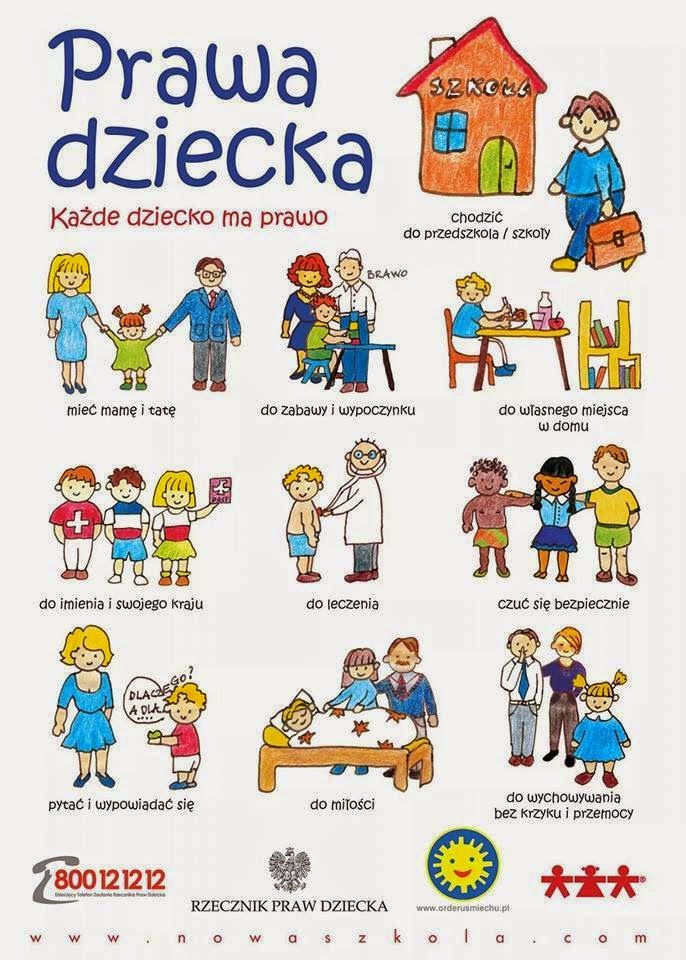 